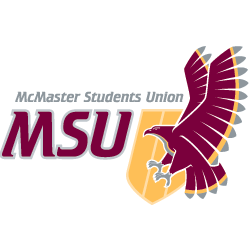 JOB DESCRIPTIONPart Time StaffPosition Title:The Silhouette News EditorTerm of Office:September 1 to April 30Supervisor:The Silhouette Remuneration:C4Hours of Work:10-12 hours per weekGeneral Scope of DutiesThe News Editor assigns stories and columns to volunteers, makes photo requests, edits articles and lays out the News section of the Silhouette. It is the News Editor’s responsibility to ensure that the section is timely, consistent, and regularly has enough content to fill the print product, as well as maintain a regularly updated online section.Major Duties and ResponsibilitiesMajor Duties and ResponsibilitiesMajor Duties and ResponsibilitiesMajor Duties and ResponsibilitiesMajor Duties and ResponsibilitiesCategoryCategoryPercentSpecificsSpecificsResearch & Assignment FunctionResearch & Assignment Function20%Search for stories on campus by maintaining contacts and visiting University departmentsPrepare stories for volunteers by providing a list of contacts and suggestions to maintain accuracyDelegate stories to volunteersEnsure accuracy by research Search for stories on campus by maintaining contacts and visiting University departmentsPrepare stories for volunteers by providing a list of contacts and suggestions to maintain accuracyDelegate stories to volunteersEnsure accuracy by research Writing FunctionWriting Function10%Research the story, attend events, and contact people involvedResearch the story, attend events, and contact people involvedEditing FunctionEditing Function15%Ensure stories are accurate, coherent, balanced, grammatical, and otherwise well writtenCommunicate with Editor to ensure the story is constructed properly on the pageCounsel volunteer writers on their submissionsEnsure stories are accurate, coherent, balanced, grammatical, and otherwise well writtenCommunicate with Editor to ensure the story is constructed properly on the pageCounsel volunteer writers on their submissionsLayout FunctionLayout Function35%Layout of the News section of the Silhouette Layout of the News section of the Silhouette Supervisory FunctionSupervisory Function10%Recruit and train volunteers on proper writing techniquesSupervise the News Reporters and Staff Recruit and train volunteers on proper writing techniquesSupervise the News Reporters and Staff Communications FunctionCommunications Function10%Make departmental reports to the Provide input for the editorial, focus of the paper, layout format, etcMake departmental reports to the Provide input for the editorial, focus of the paper, layout format, etcKnowledge, Skills and AbilitiesKnowledge, Skills and AbilitiesKnowledge, Skills and AbilitiesAble to write grammatically correct sentences and coherent stories in accordance with Canadian Press styleAssertive and clear communication ability to reach contacts and ascertain correct factsPersonal skills to work with colleagues, volunteers, and the publicAble to use Adobe InDesign, Word, Wordpress (training provided)Time management and organizational skills requiredEditing abilityInterviewing and analysis skillsKnowledge of Media LawAble to write grammatically correct sentences and coherent stories in accordance with Canadian Press styleAssertive and clear communication ability to reach contacts and ascertain correct factsPersonal skills to work with colleagues, volunteers, and the publicAble to use Adobe InDesign, Word, Wordpress (training provided)Time management and organizational skills requiredEditing abilityInterviewing and analysis skillsKnowledge of Media LawAble to write grammatically correct sentences and coherent stories in accordance with Canadian Press styleAssertive and clear communication ability to reach contacts and ascertain correct factsPersonal skills to work with colleagues, volunteers, and the publicAble to use Adobe InDesign, Word, Wordpress (training provided)Time management and organizational skills requiredEditing abilityInterviewing and analysis skillsKnowledge of Media LawEffort & ResponsibilityAttention to detail to maintain accuracy and balancePersistence to get the right information from contactsApproach subjects as layperson in order to get the appropriate information from contacts and provide an objective and clear accountEffort required to maintain thought during long hoursWorking ConditionsSilhouette office (open office with many computer terminals and a lounge)Time demands may exceed stated hours of workTraining and ExperienceExperience with writing (previous experience with the Silhouette an asset)Computer training needed before SeptemberRudimentary knowledge of mediaEquipmentComputer equipment to perform layout and writing responsibilitiesRecording devices for interviewing and transcribing